AfrikaansWerkkaarte vir die weke.Lees,Lees en lees!!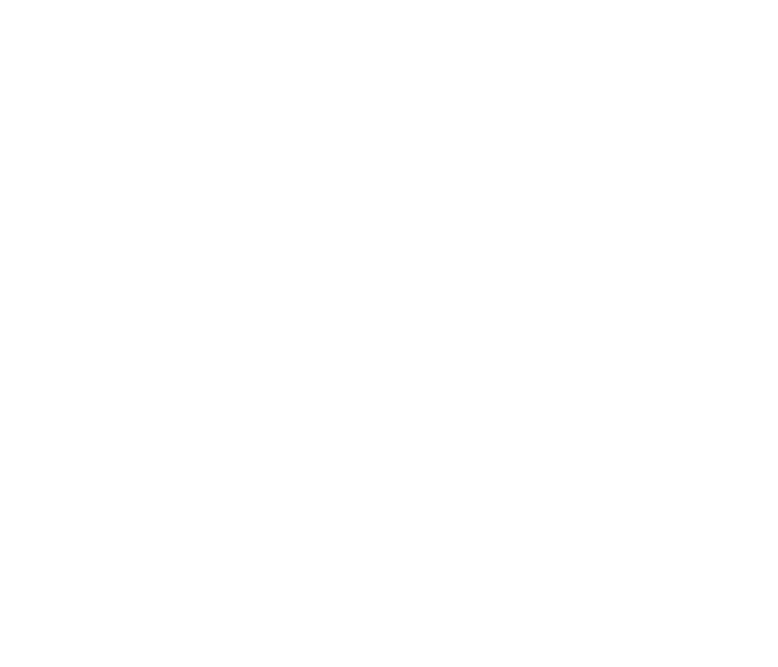 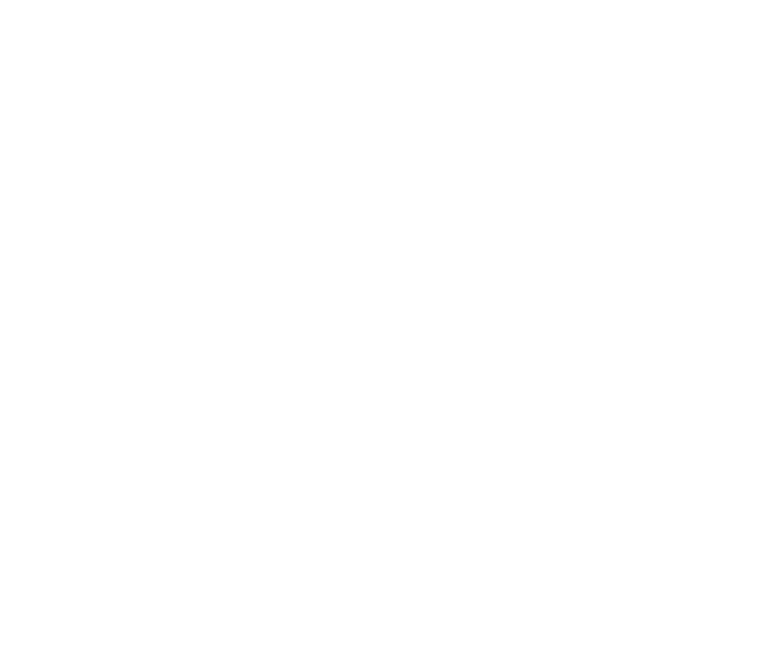 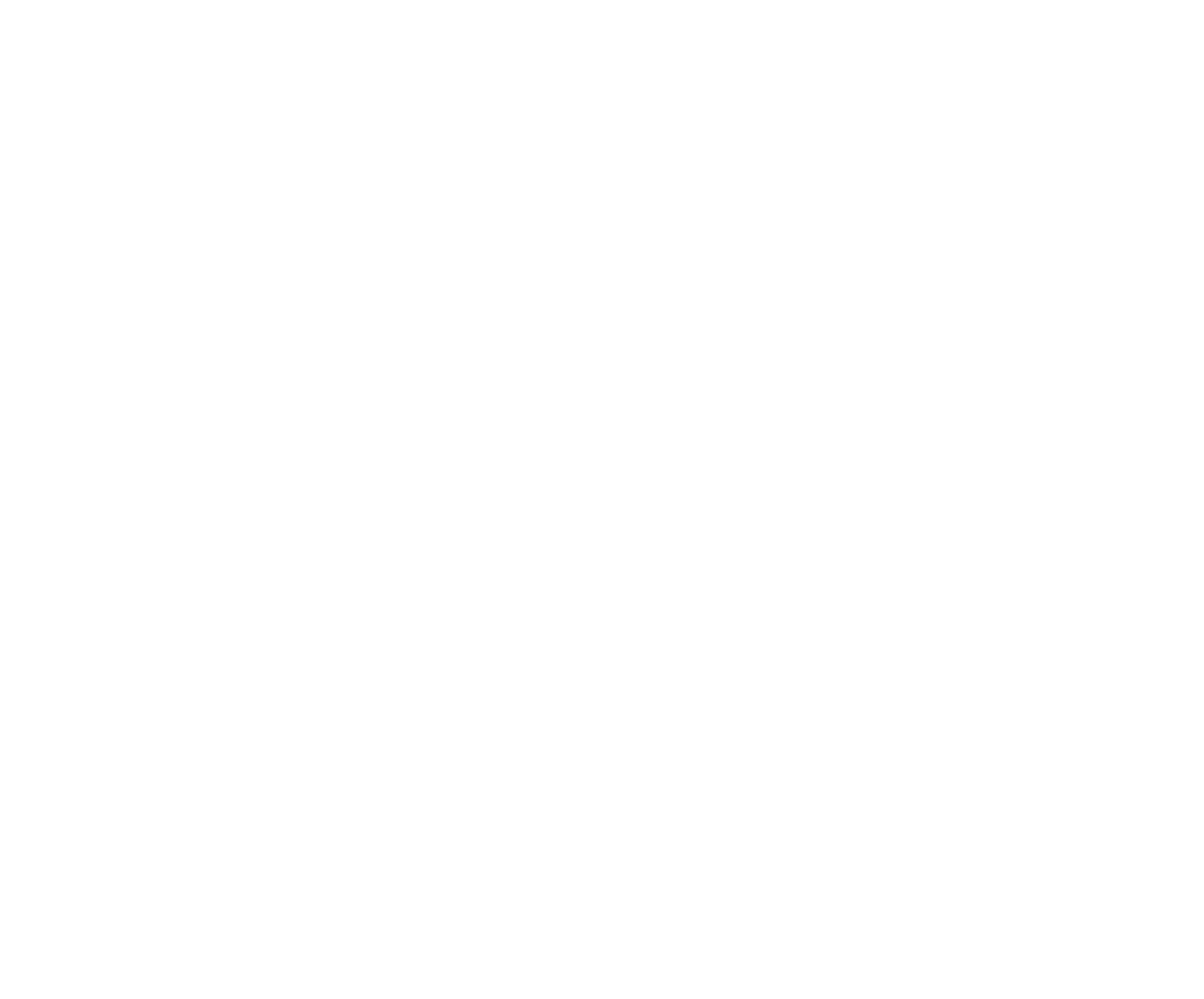 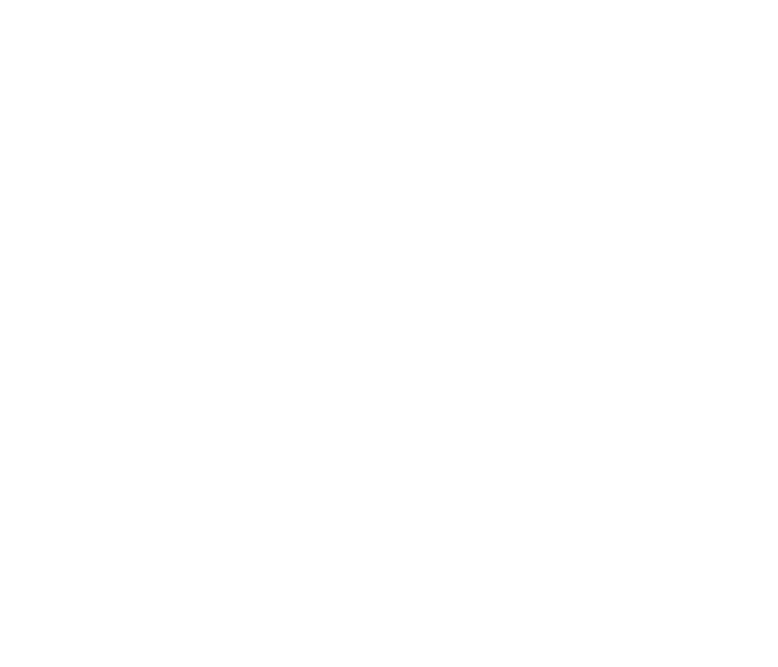 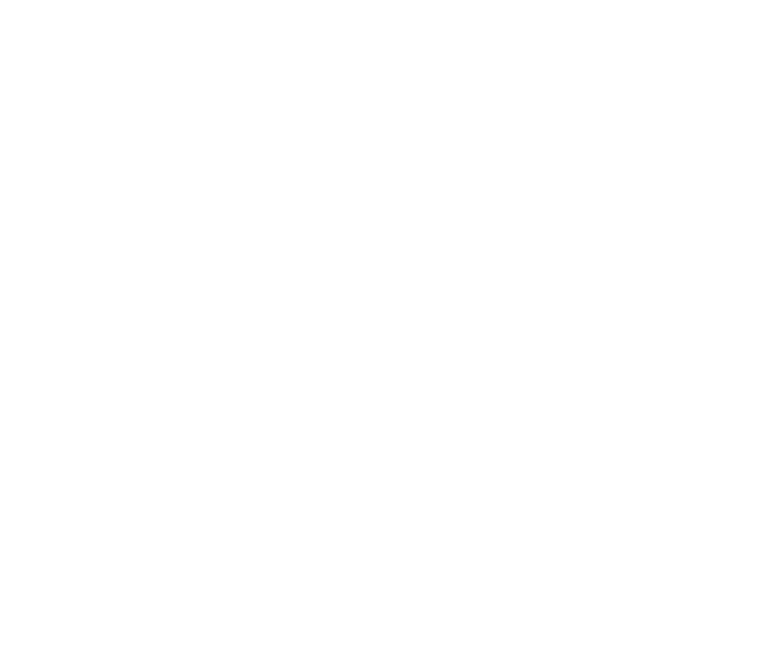 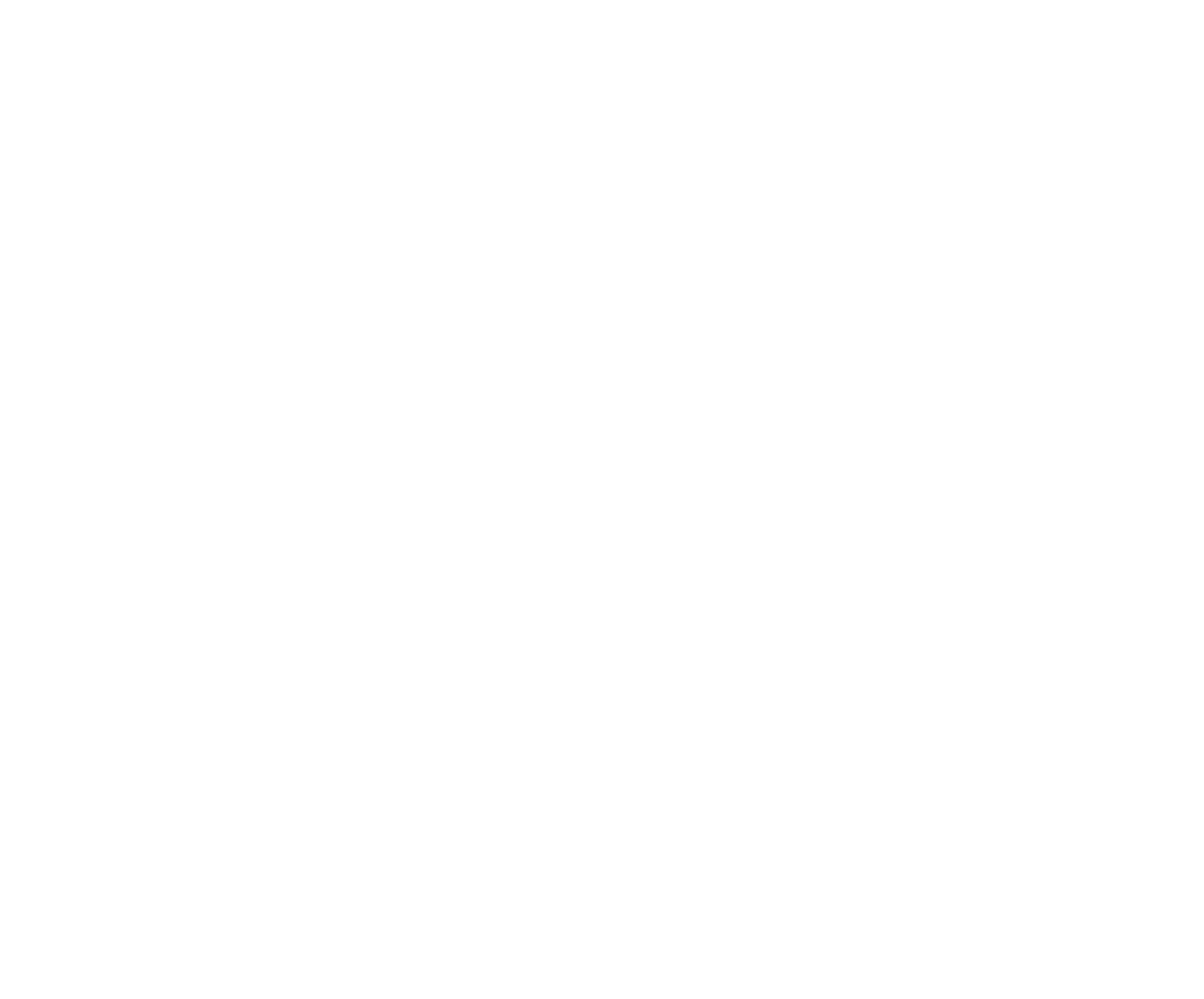 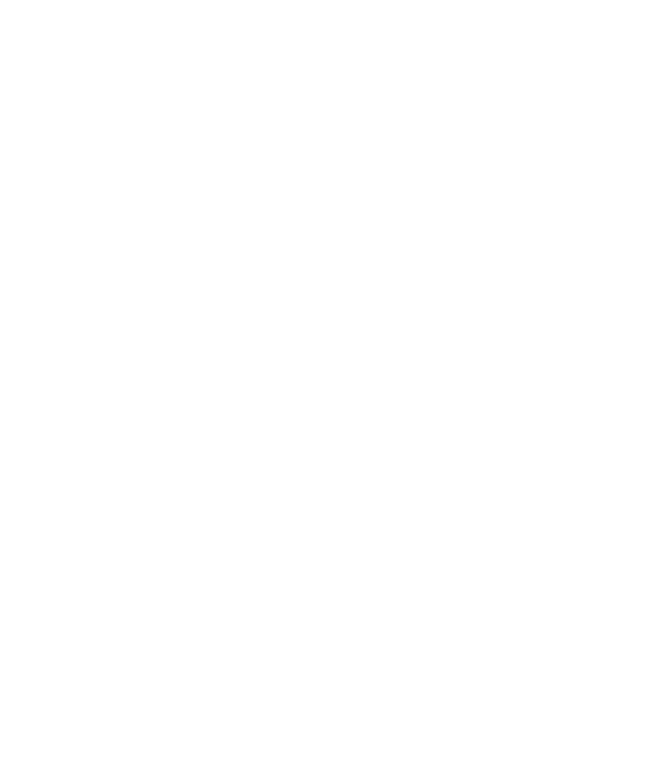 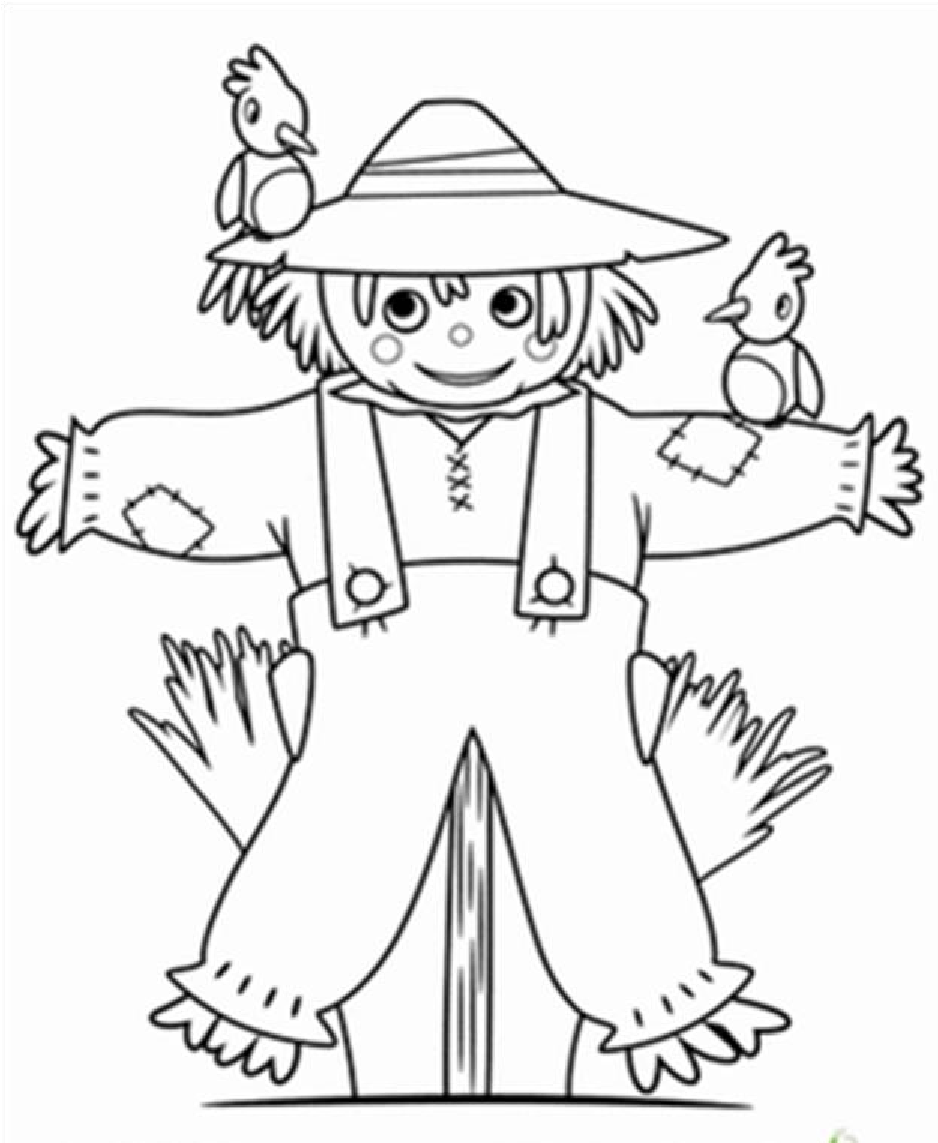 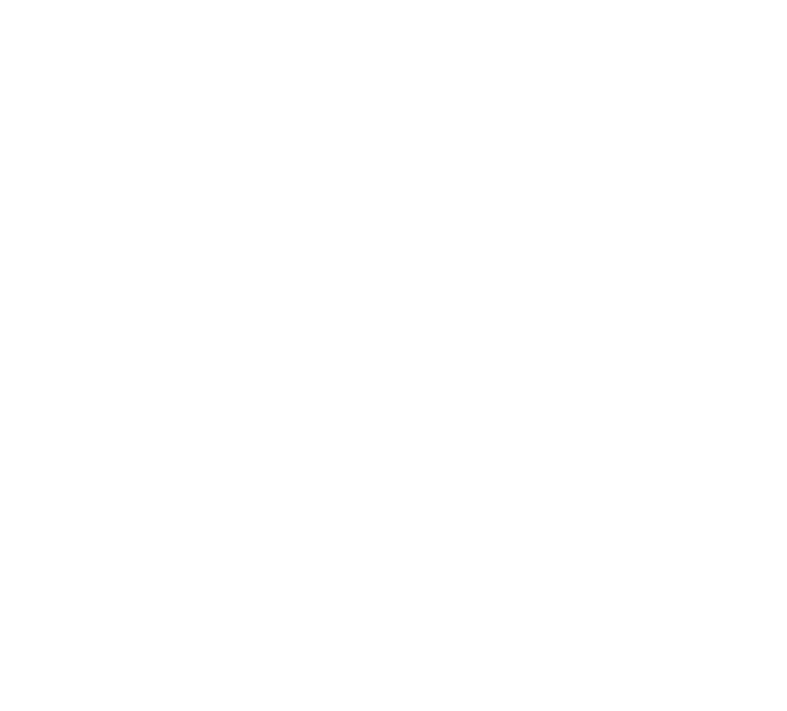 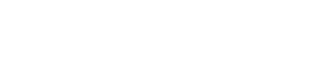 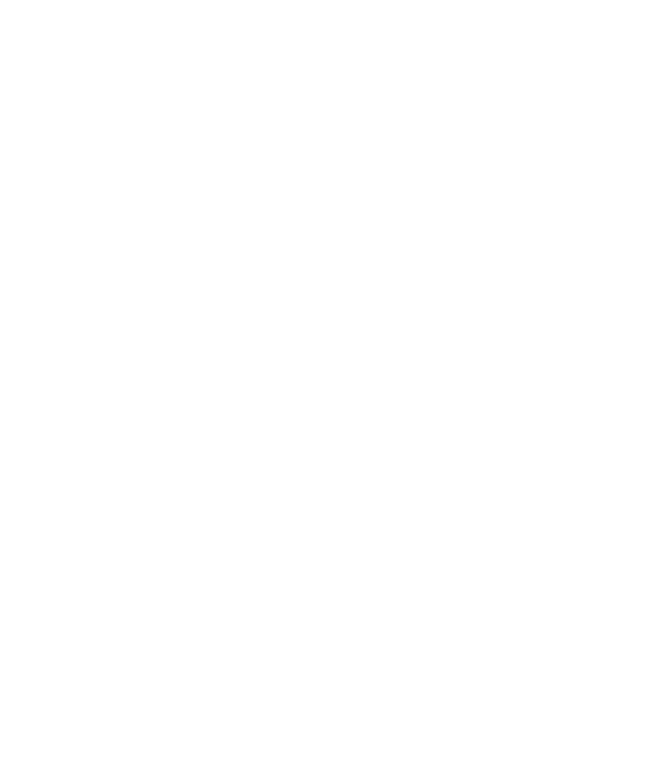 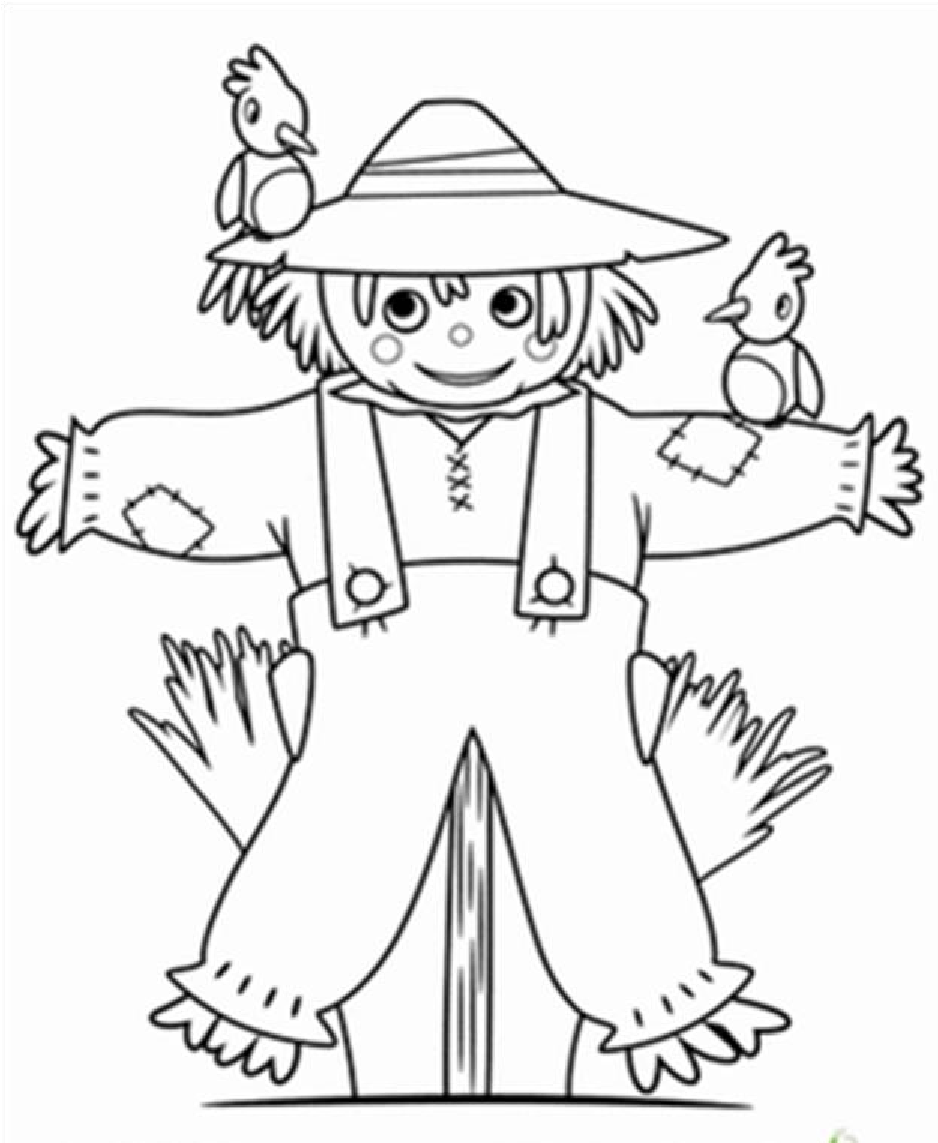 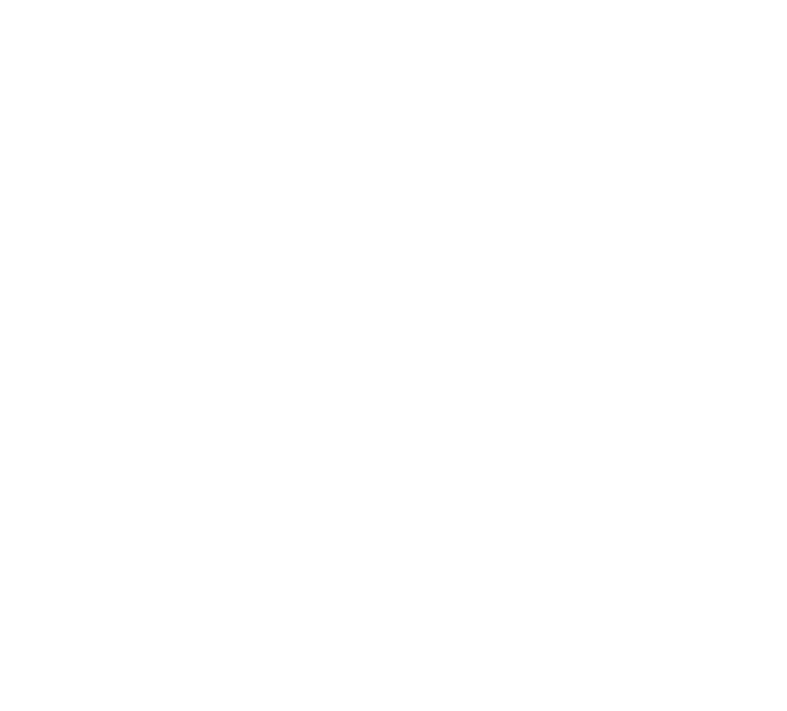 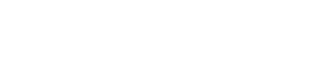 Wat is Kardoesie? Kardoesie is _________________________________________________ Waar staan Kardoesie? Hy staan _____________________________________________ Wat is Kardoesie se werk? Hy moet die  ________________________________________________ Waarvan is sy lyfie gemaak? Sy lyfie  ______________________________________________ 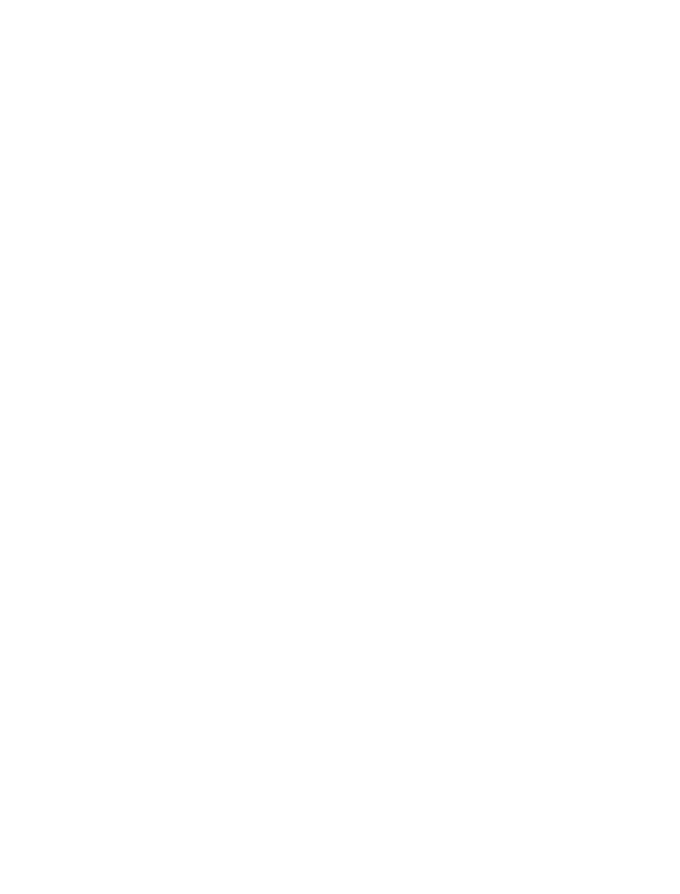 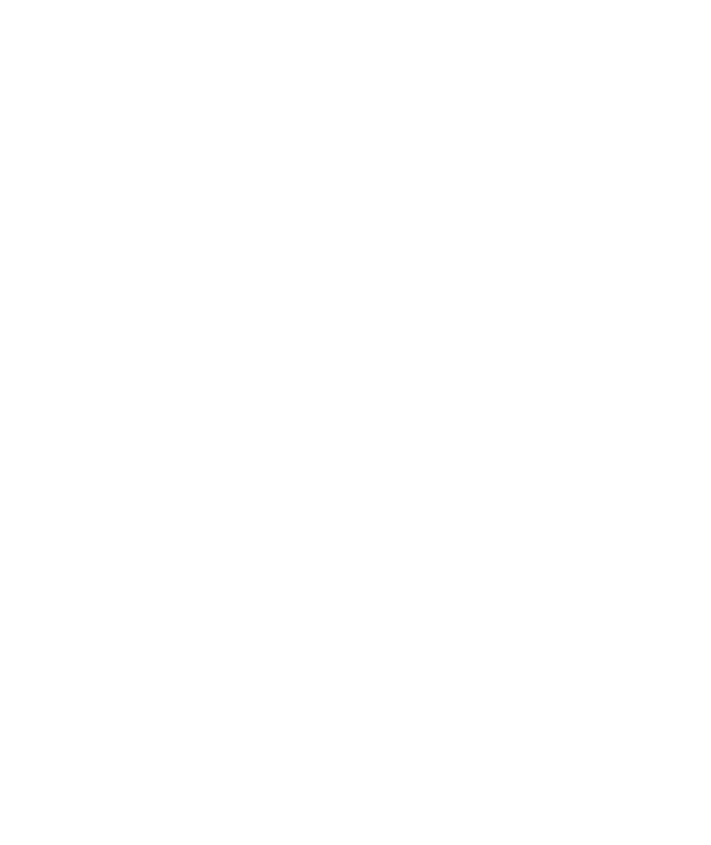 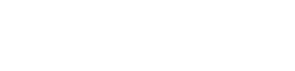 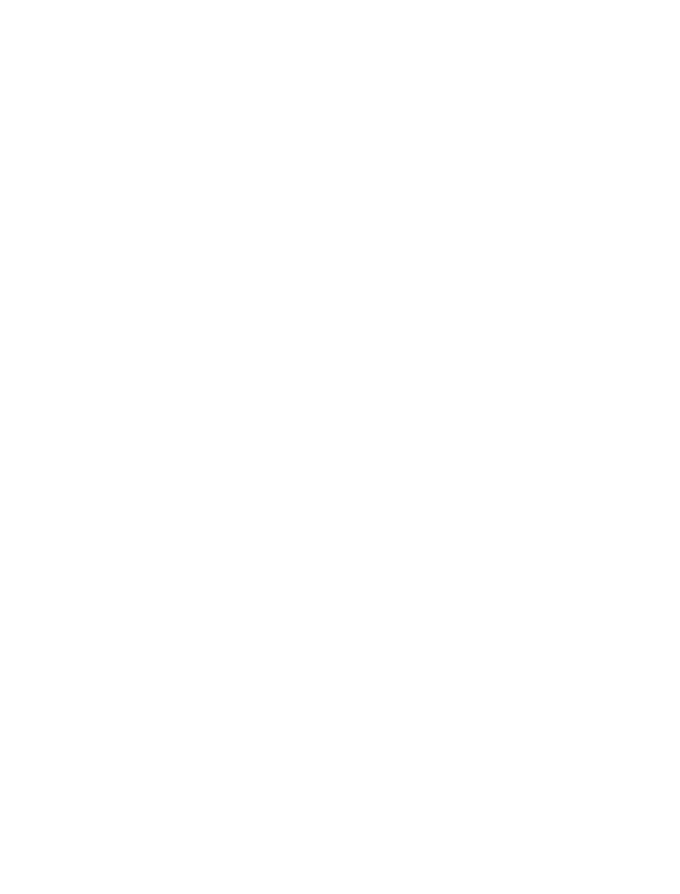 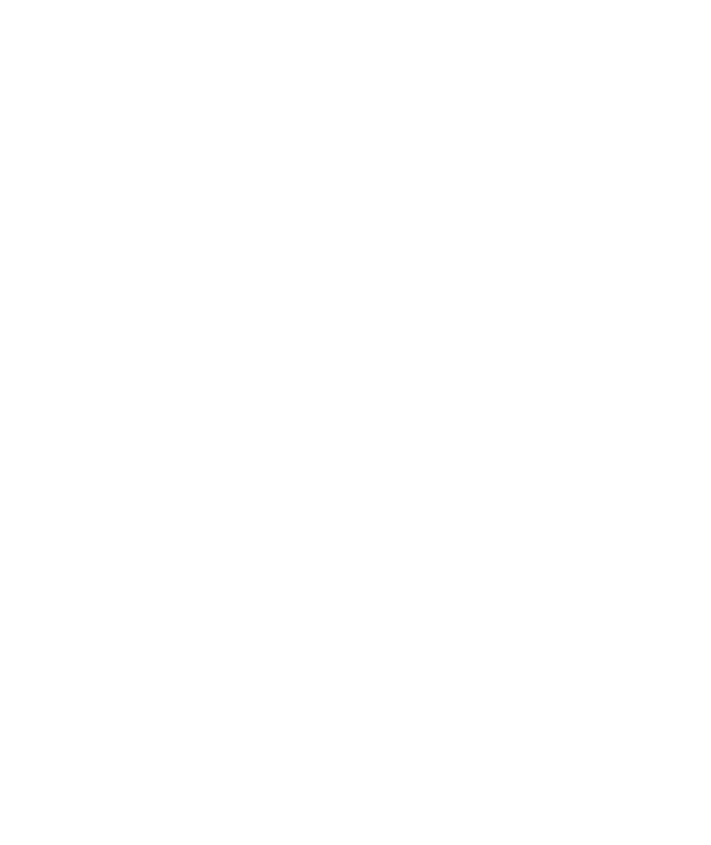 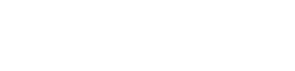 Soek die rymwoorde PlaasdiereMaak sinne met die woorde:Skryf 5 sinne oor die plaas_________________________________________________________________________________________________________________________________________________________________________________________________________________________________________________________________________________________________________________________________________________________________________________________________________________________________________________________________________________________________________________________________________________________________________________________________________________________________________________________________________________________Taak 2: Meervoude met lang vokaal klanke: Meervoude met lang klanke    Bv: boom: Bome                     roos                                                   uur    week             	taal  Verander die woord in hakkies na sy meervoud. Mamma sit die (roos) in die vaas. Hoeveel (week) is in een maand? Daar is vier en twintig (uur) in een dag. Ons leer verskillende (taal) in die skool.                      Taak 3: Meervoude met woorde wat eindig  met –f kry ‘n  -weMeervoude met -f woorde                           brief                                         dief  golf                                          skroef  half                                            duif  Verander die woord in hakkies na sy meervoud. Die (dief) steel die (skroef). Die kinders skryf (brief) in die klas. Ons baljaar heerlik in die (golf). Die (duif) vlieg hoog bo die bome.                                   Dolla Stoffel kop skoot my donkie donkie koei bok hoenders hoenders hoenders Voltooi die woorde (dit is plaasdiere) Voltooi die woorde (dit is plaasdiere) Voltooi die woorde (dit is plaasdiere) Voltooi die woorde (dit is plaasdiere) Voltooi die woorde (dit is plaasdiere) ___rd ___rd ___rd ___rd ___nd  __rk ___ns 